Certificate  OF ACHIEVEMENT1HOUR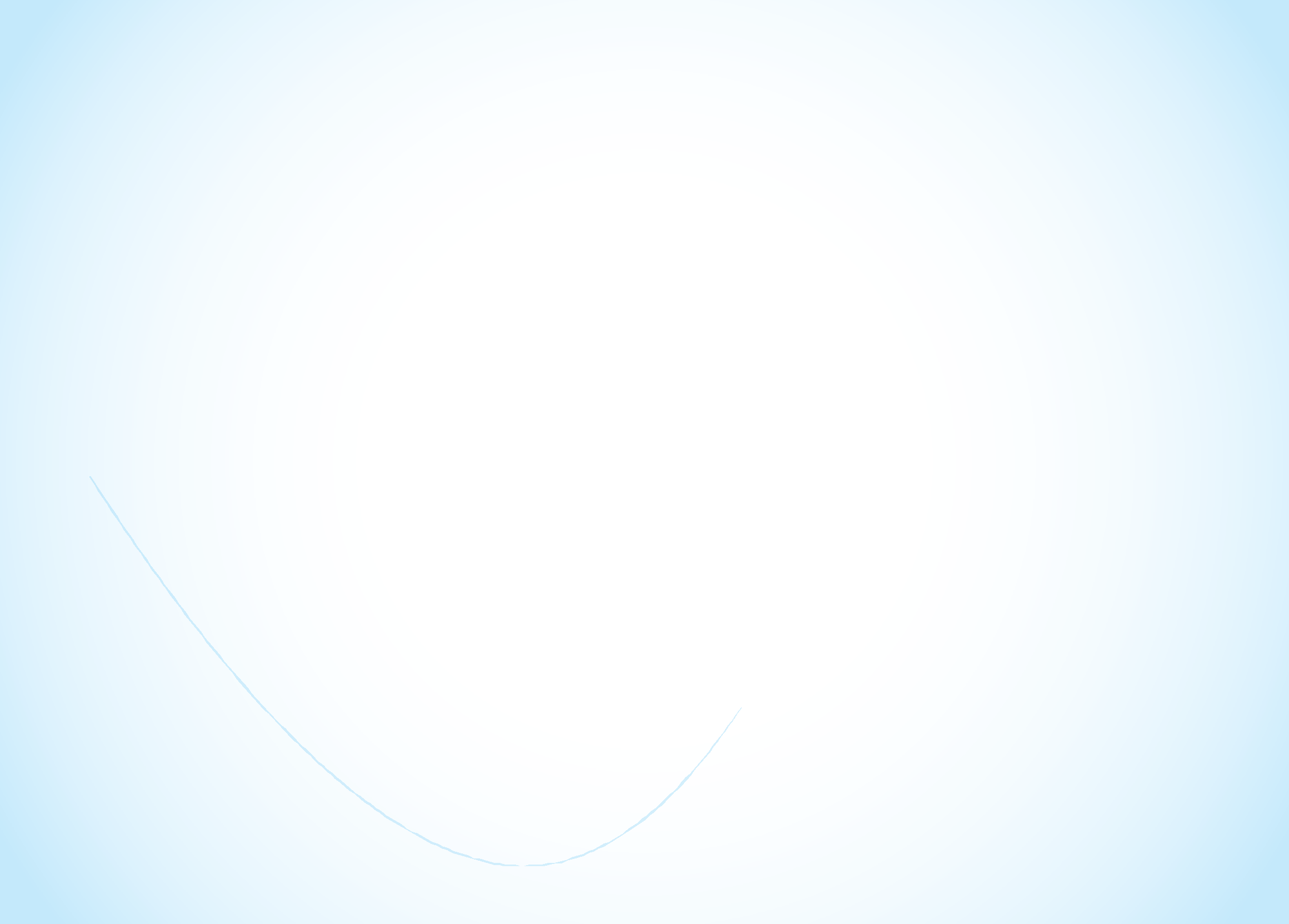 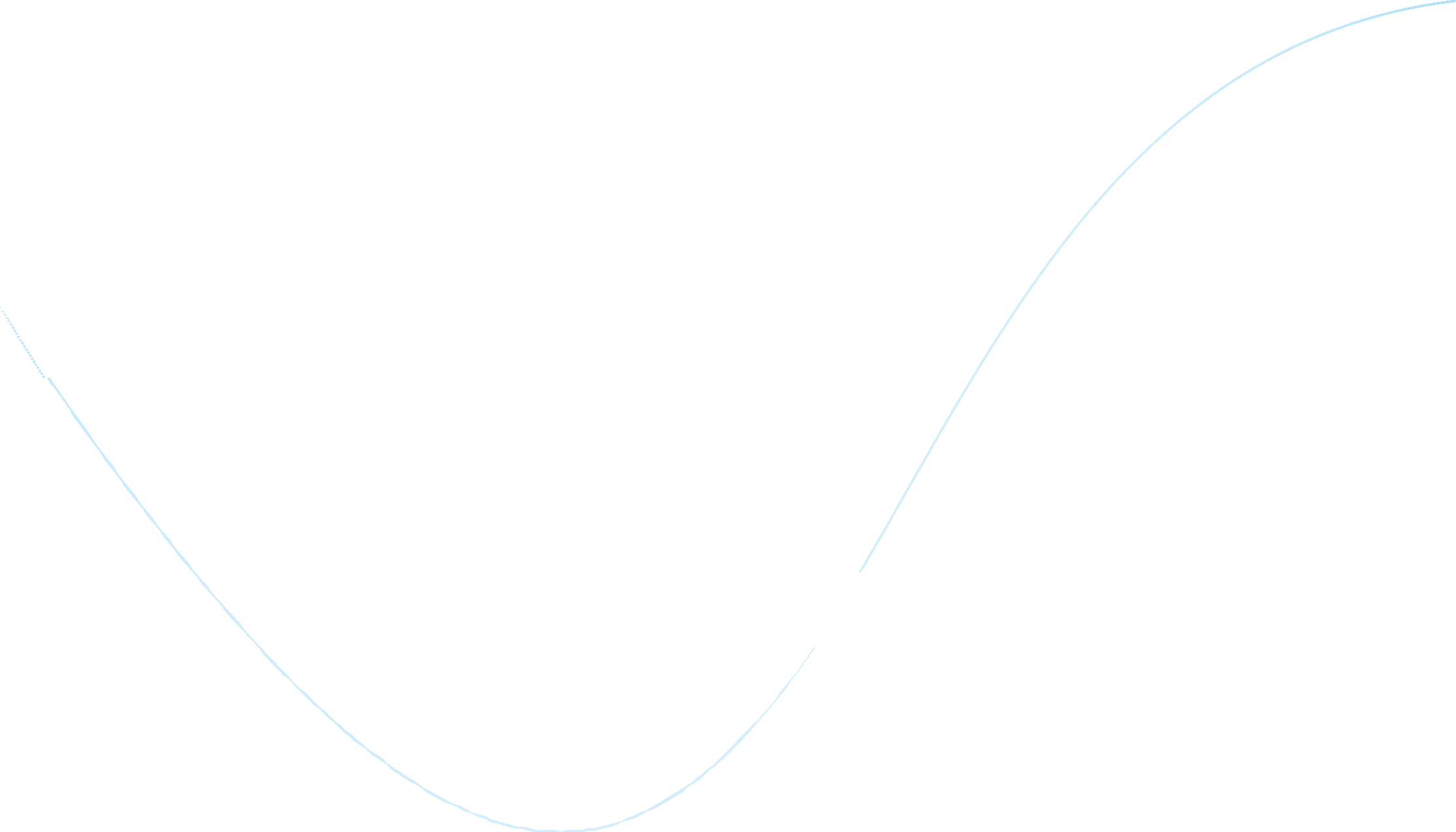 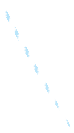 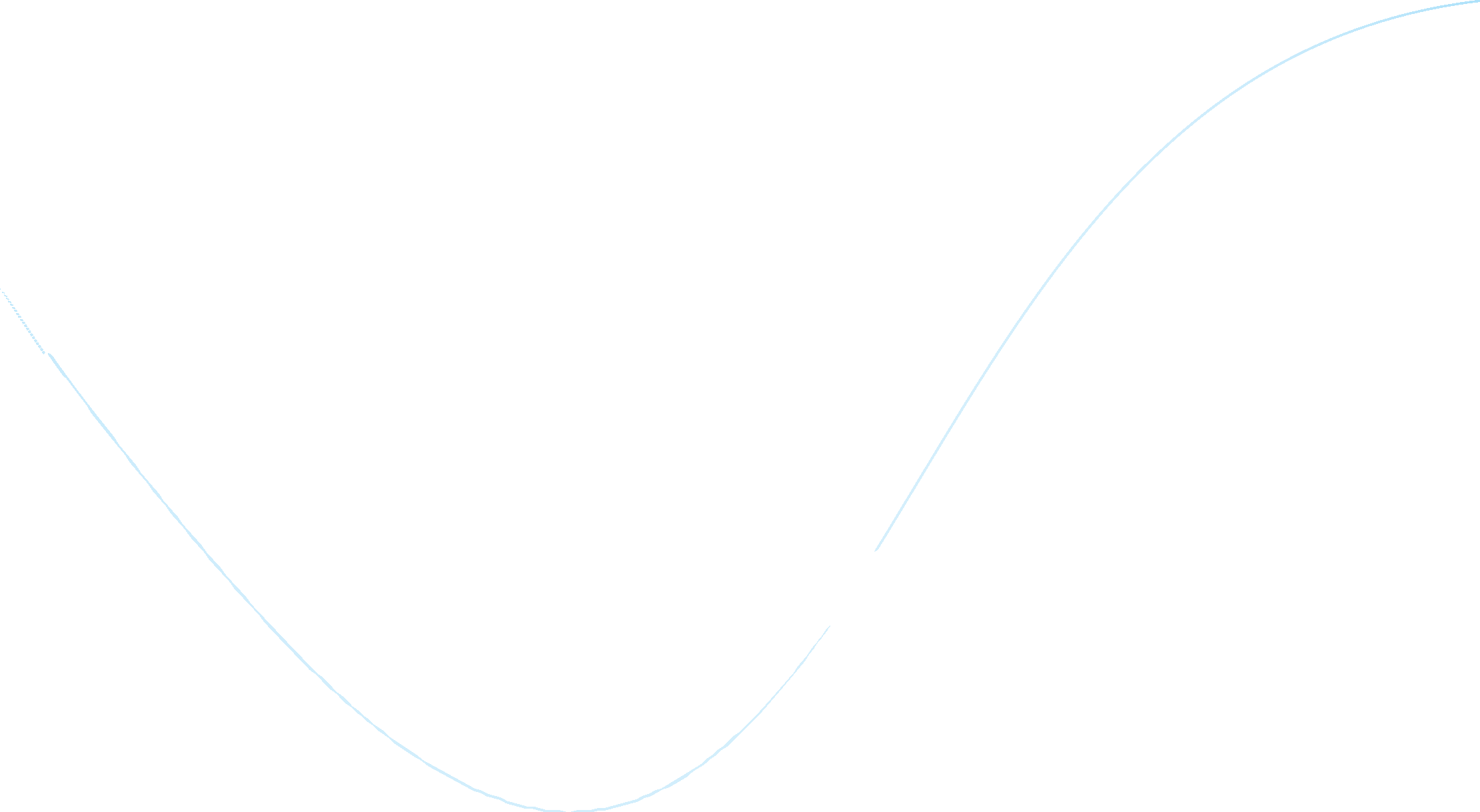 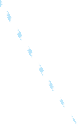 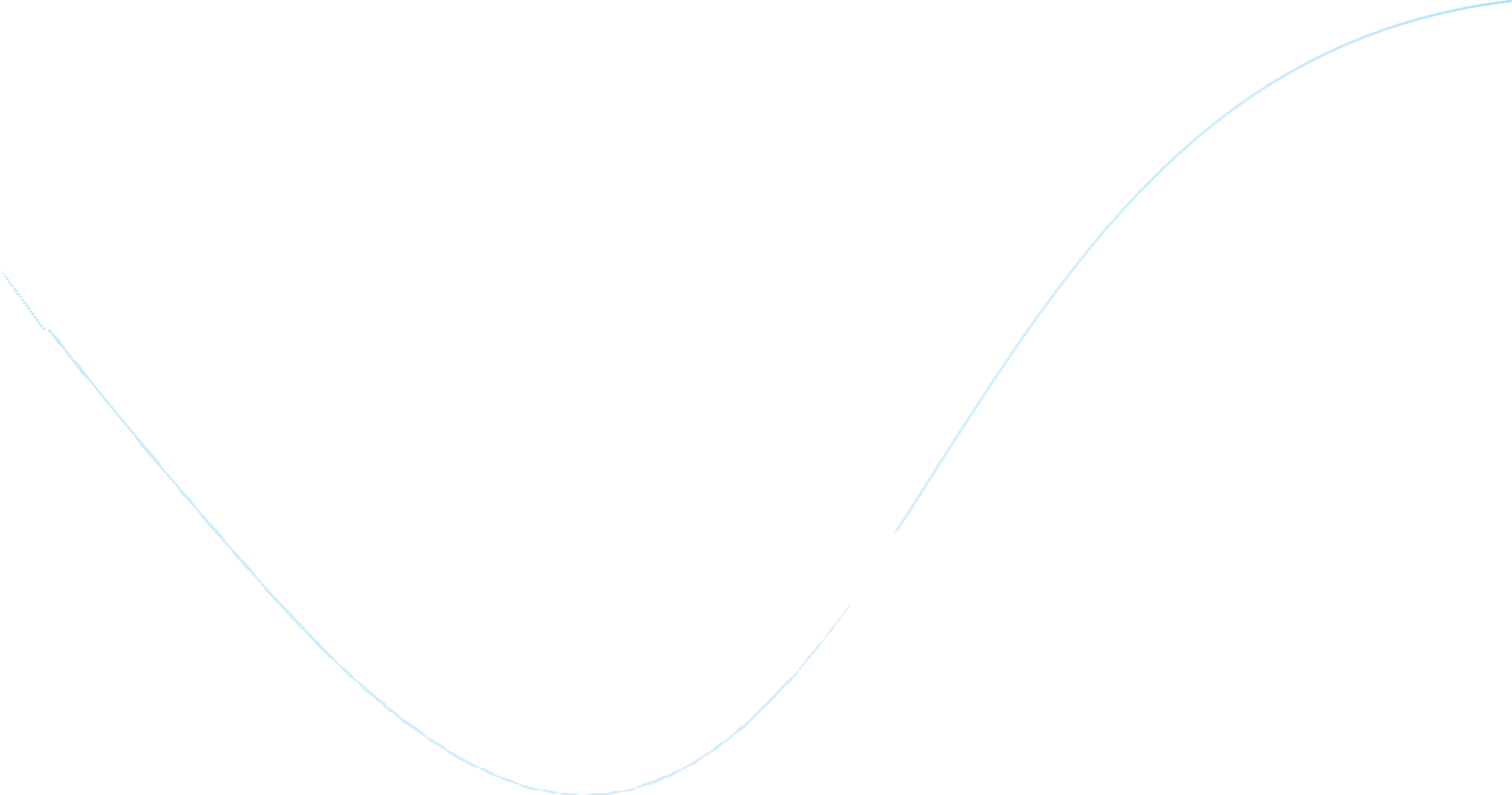 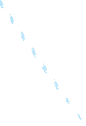 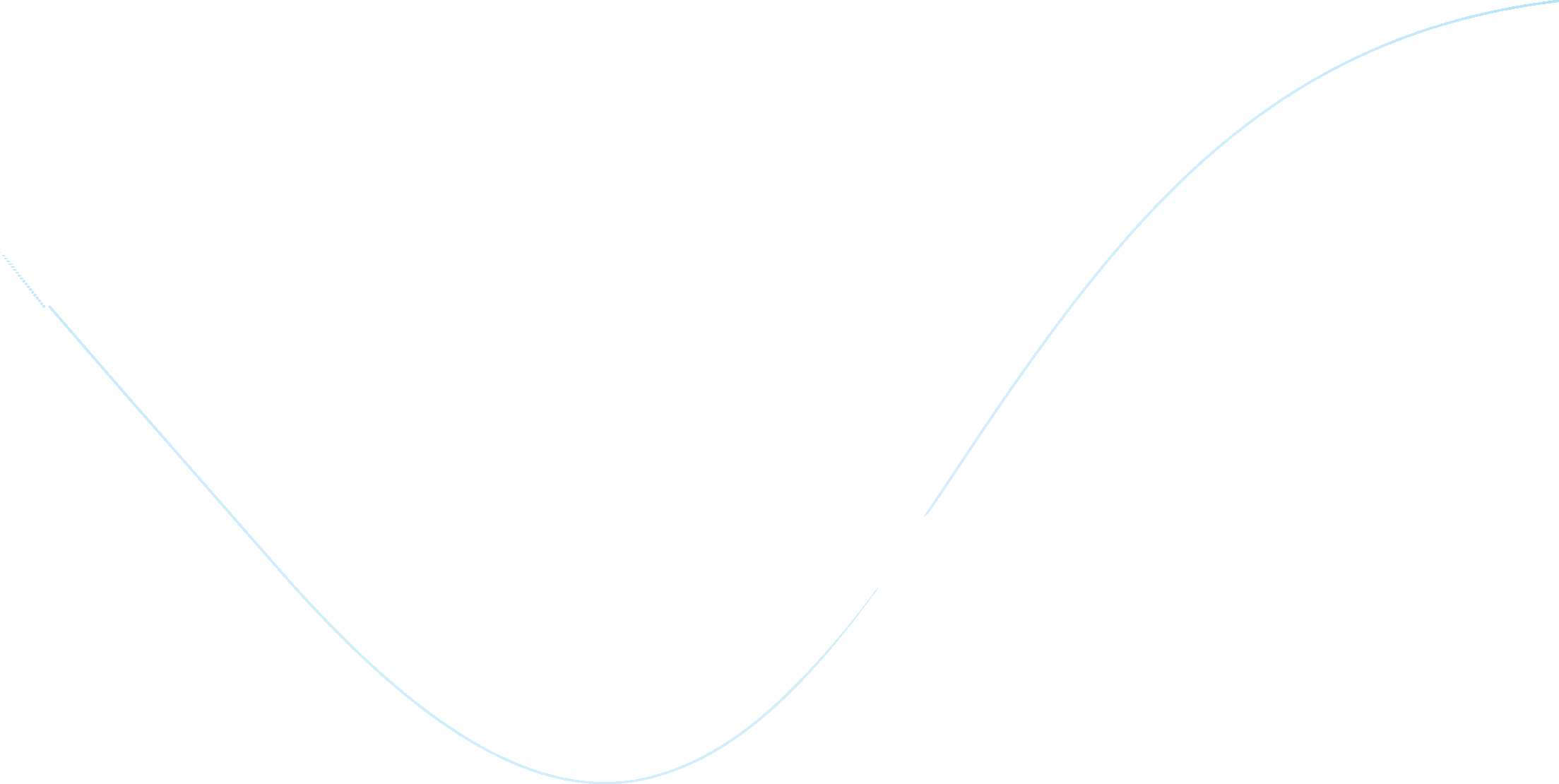 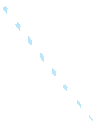 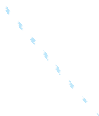 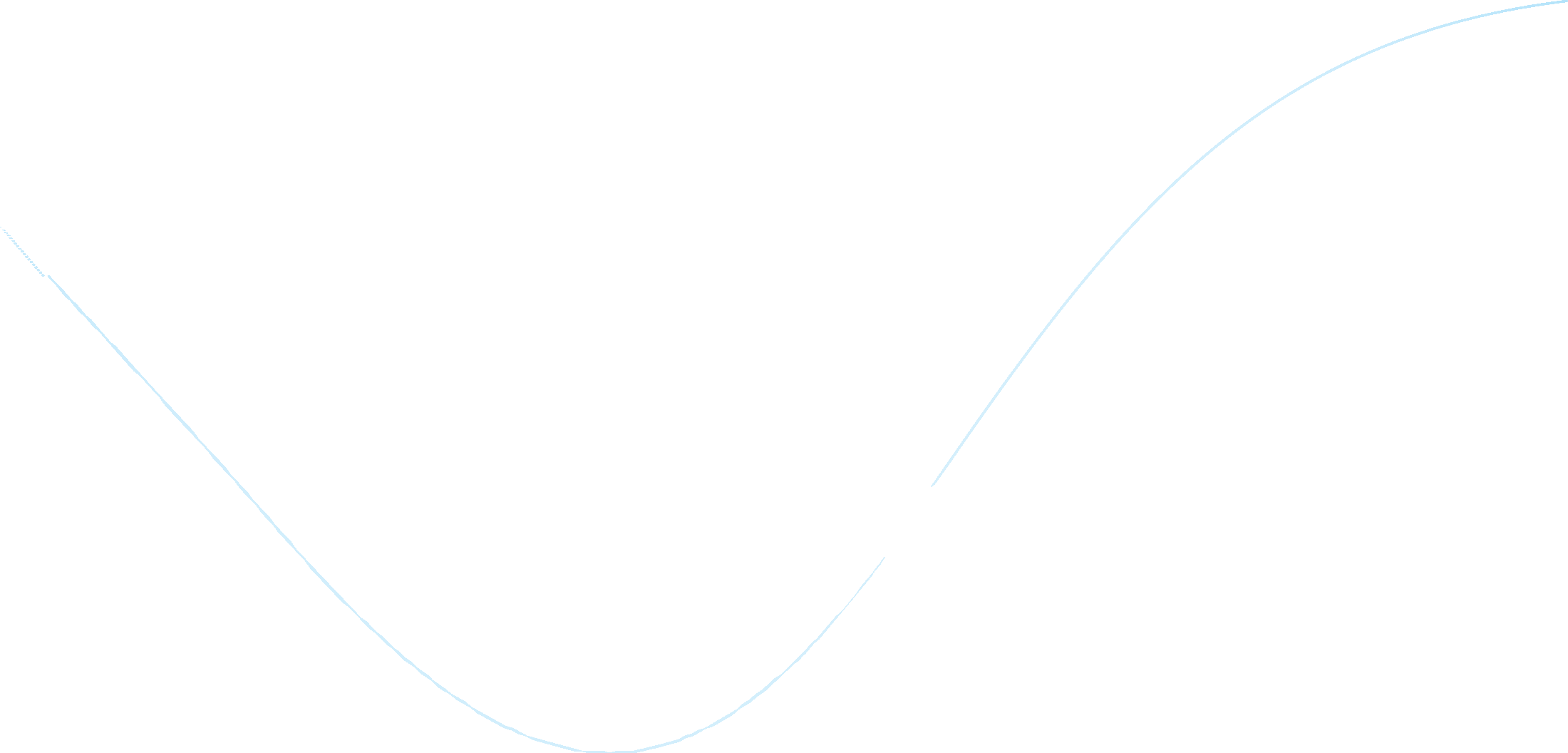 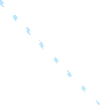 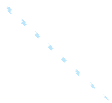 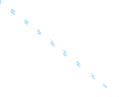 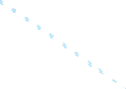 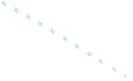 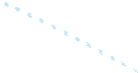 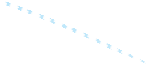 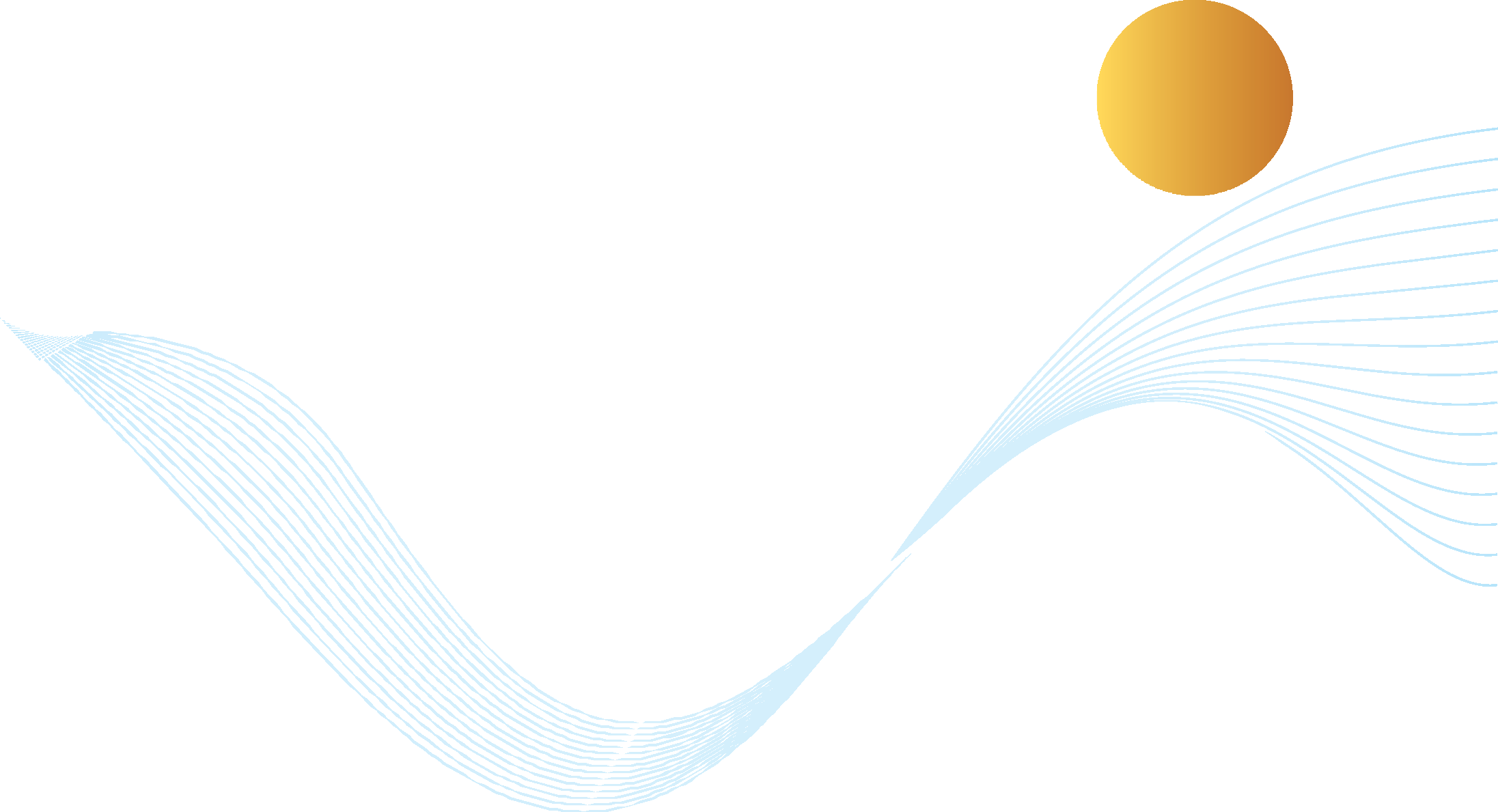 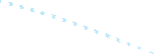 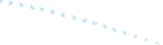 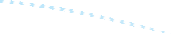 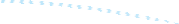 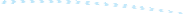 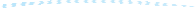 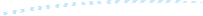 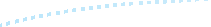 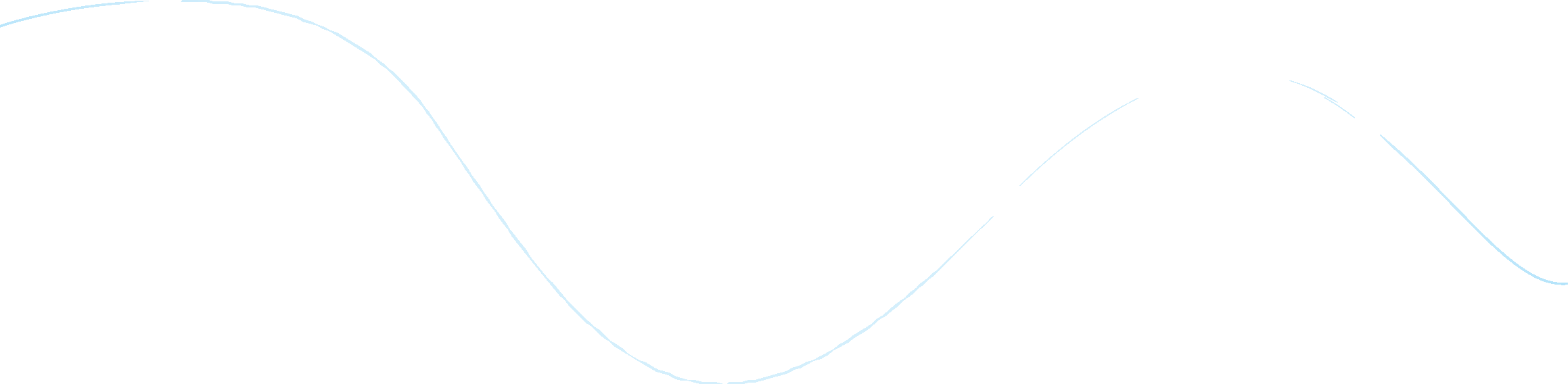 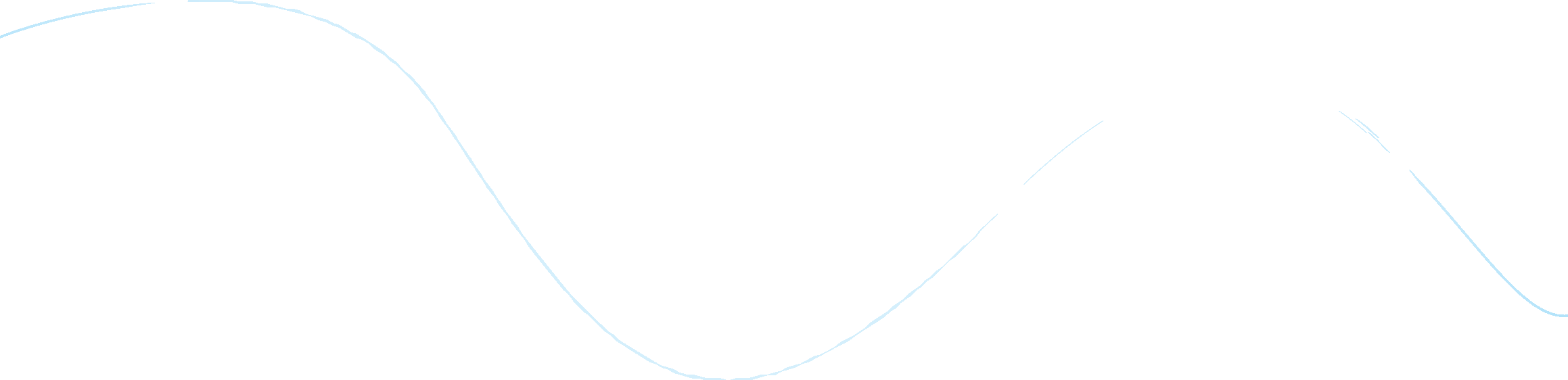 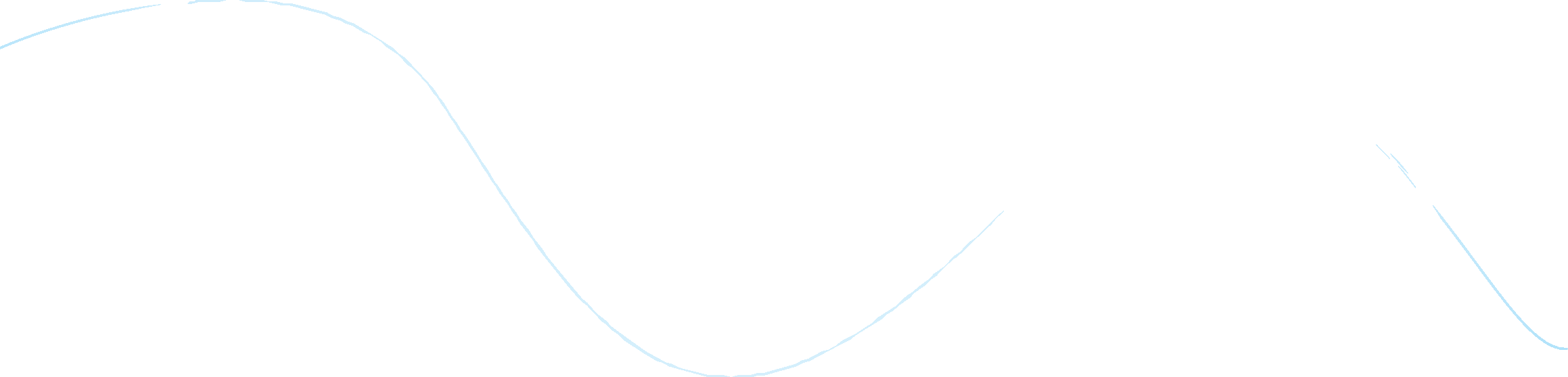 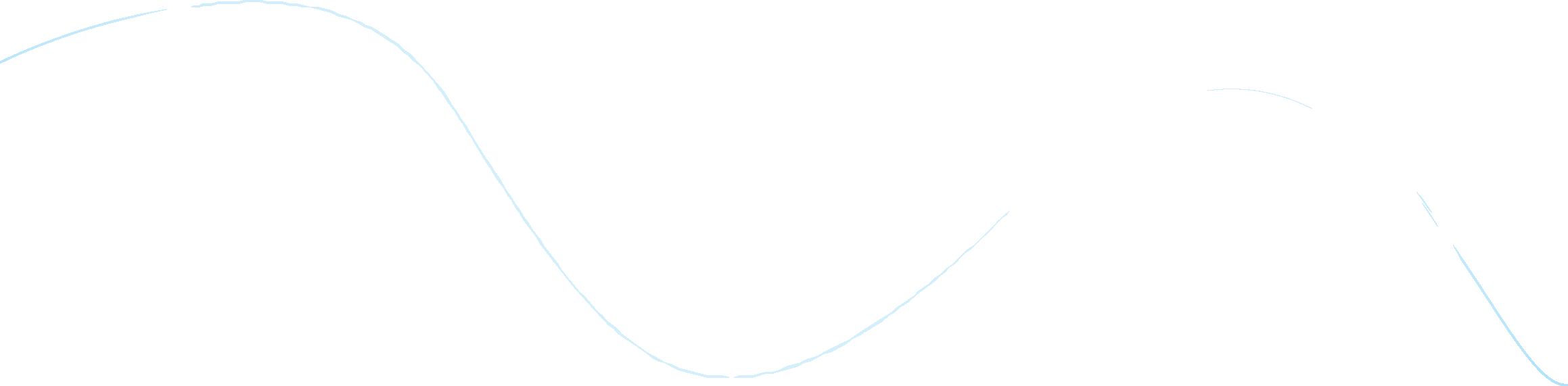 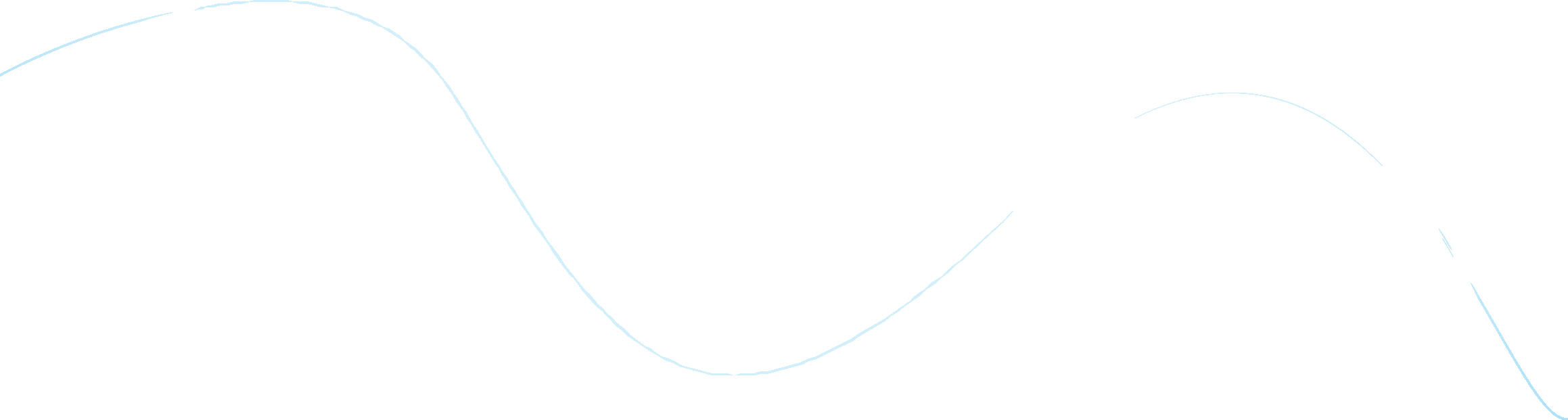 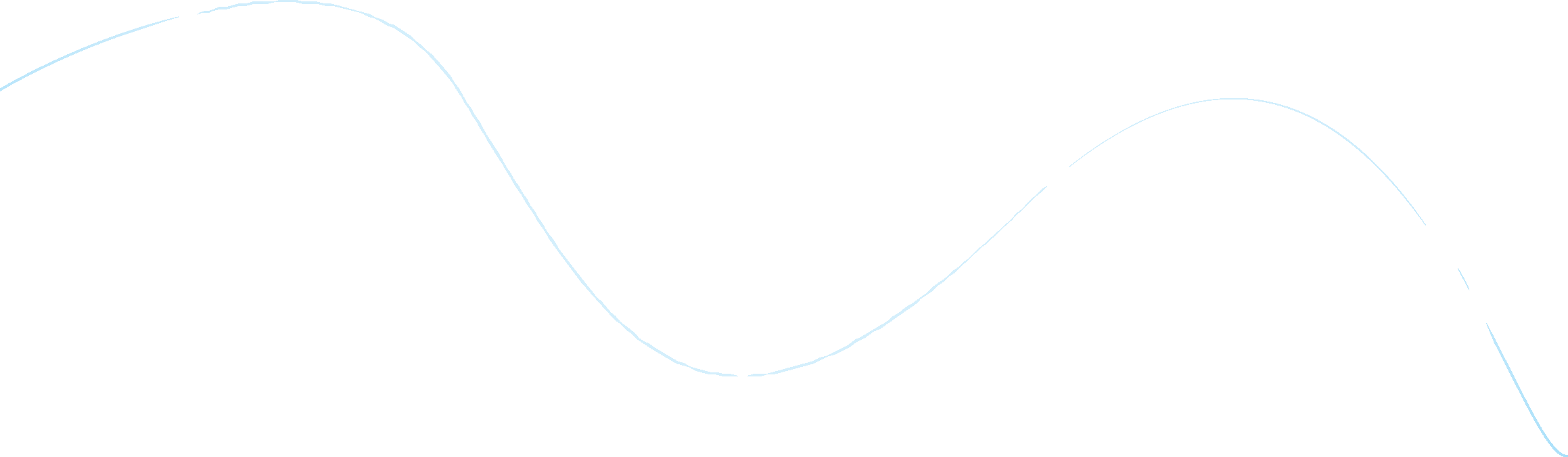 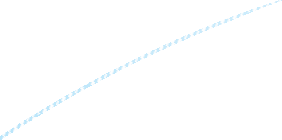 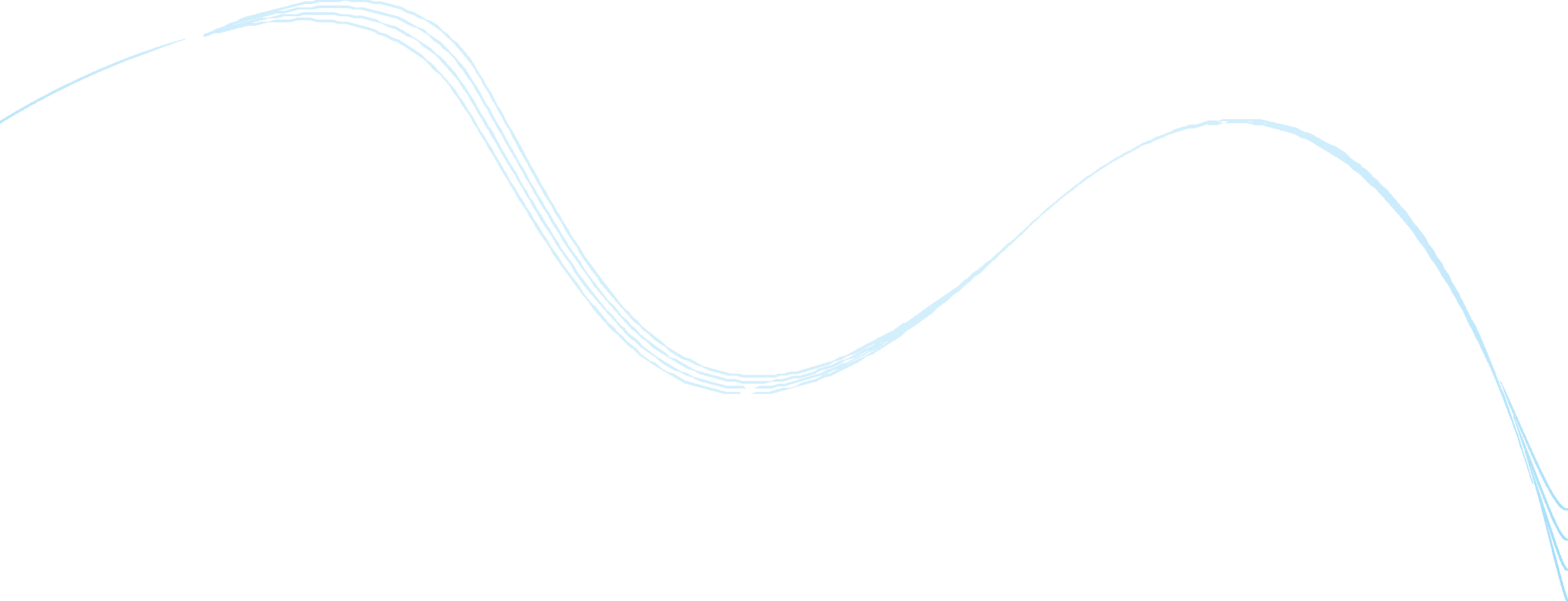 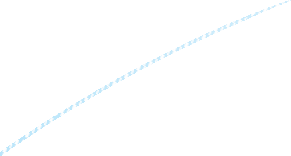 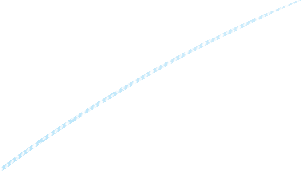 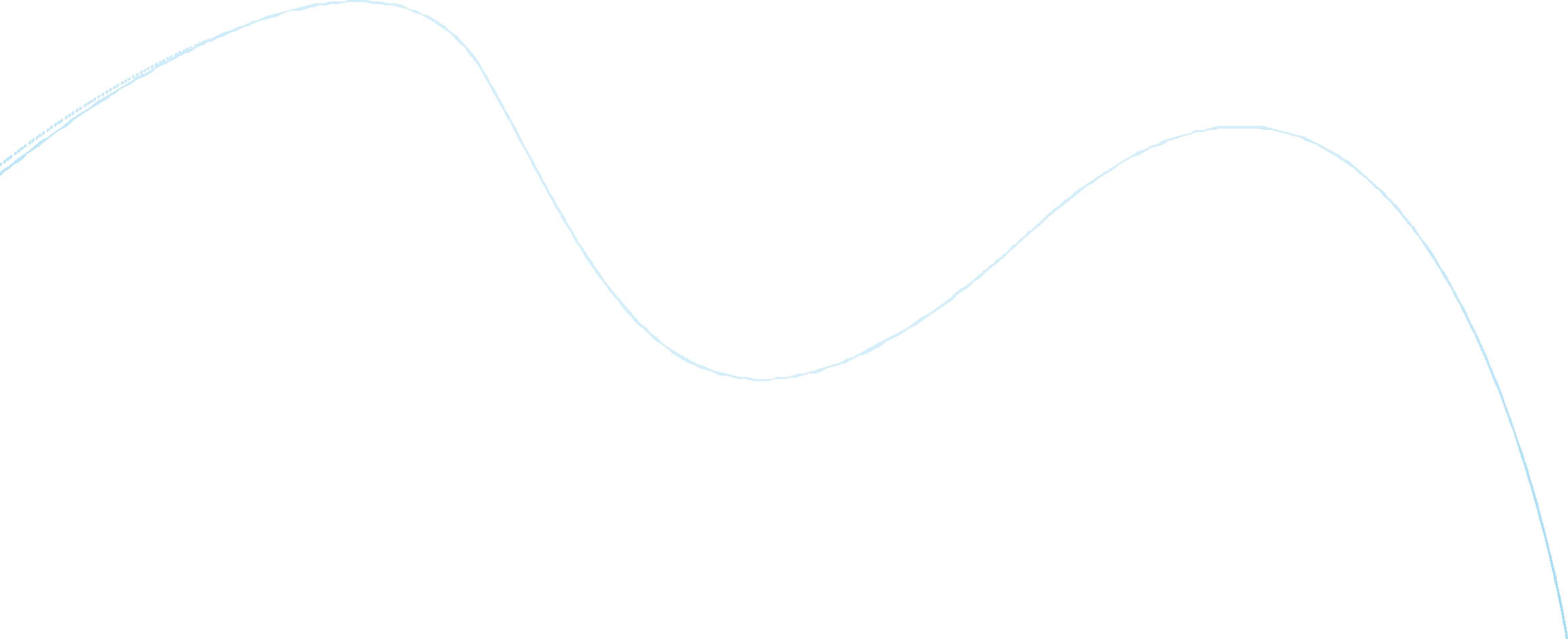 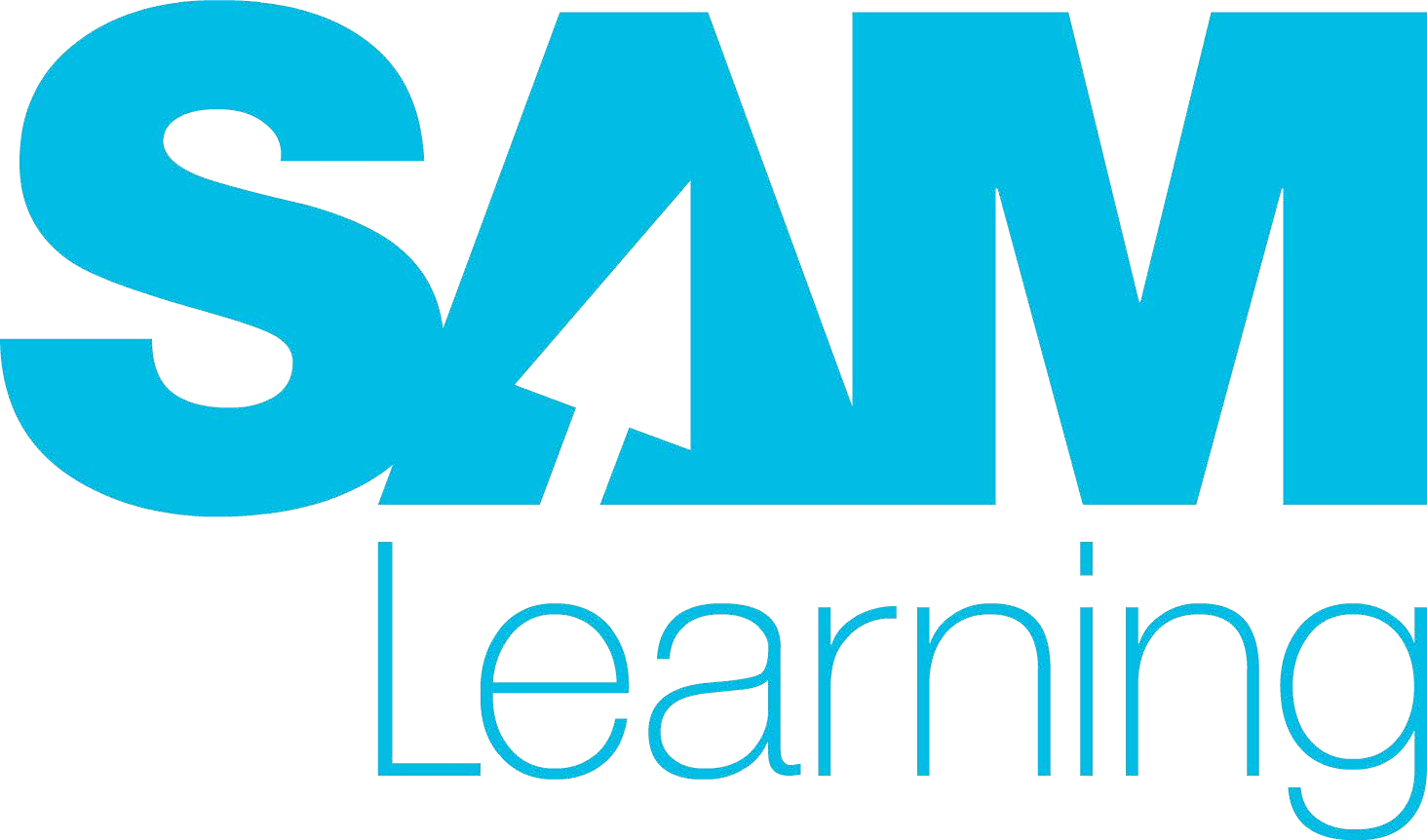 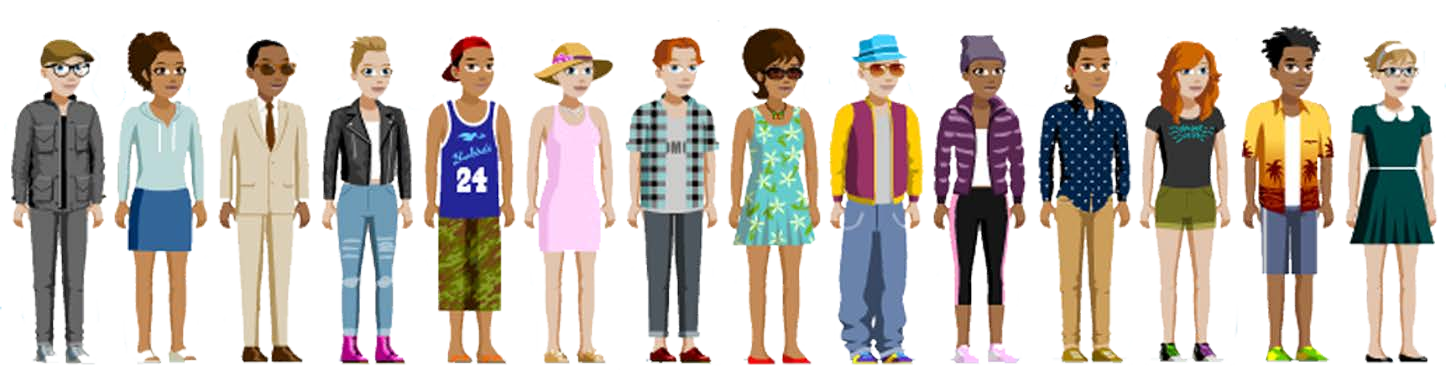 THIS CERTIFICATE IS PRESENTED TOfor completing 1 task hour on SAM Learning